XXVIII сессия    г. Алдан                                                                                                   26 декабря 2016 г.РЕШЕНИЕ  № 28Об утверждении повестки дня XXVIII очередной сессии Алданского районного Совета депутатов РС (Я)  III созываАлданский районный Совет депутатов РС (Я) III созыварешил:Включить в повестку дня XXVIII сессии следующие вопросы:О бюджете муниципального образования «Алданский район» Республики Саха (Якутия) на 2017 год и плановый период 2018 и 2019 годов инф. Дудников А.А. О внесении изменений и дополнений в решение Алданского районного Совета депутатов Республики Саха (Якутия) от 29 декабря 2015 года № 22-4 «О бюджете муниципального образования «Алданский район» Республики Саха (Якутия) на 2016 год» инф. Дудников А.А.О внесении изменений в Программу «Социально-экономического развития МО «Алданский район» на 2012-2016 годы»» инф. Дудников А.А.О рассмотрении отчета главы МО «Алданский район» о его деятельности и деятельности администрации МО «Алданский район» за 2016 г. инф. Поздняков С.Н.5. РазноеПредседатель Алданского районного Совета депутатов:                                                                                                 С.А. ТимофеевГлава МО «Алданский район»:                                                                           С.Н. ПоздняковАЛДАНСКИЙ  РАЙОННЫЙСОВЕТ ДЕПУТАТОВРЕСПУБЛИКИ САХА (ЯКУТИЯ)III СОЗЫВА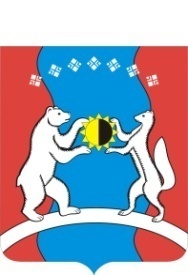     САХА ӨРӨСПҮҮБҮЛҮКЭТЭАЛДАН  ОРОЙУОНУНДЬОКУТААТТАРЫН СЭБИЭТЭ